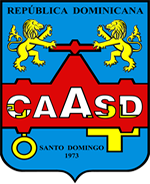 Procedimiento Licitación Pública NacionalRef. CAASD-LPN-04-2015Adquisición de Dos Millones Cuatrocientos Mil Libras de Gas Cloro.05 de febrero de 2016Preguntas y RespuestasPregunta 1Del Acápite 2.14 Documentación a presentar en la parte C la numero 4 piden la copia de contratos de Sulfato de Aluminio Solido Grado A, entendemos que los contratos deben ser de Gas Cloro, pero necesitamos que nos aclaren ese punto.RESPUESTA: ver Adenda No. 1. Pregunta 2¿El precio de la oferta será CIF Puerto Dominicano o Puesto en las plantas de la CAASD?RESPUESTA: ver Adenda No. 1.Pregunta 3El cronograma de entrega que se encuentra en la página 40 indica que se comenzara a entregar a partir del 20 de Enero, pero para esa fecha aún no se habrá entregado la licitación, ¿cómo sería el cronograma?RESPUESTA: ver Adenda No. 1.